Notice there is a helpful data table on the bottom of page 2 for problems marked with an asterisk*5.5 x   5.5 x   Sports team information (use this for some of the story problems on this worksheet)Fill in the blanks to make a true statement____ players = ____ football teams____ golf teams = ____ playersWhich of these ratios are 'ONE'? In the box below each if the factor is true write True! if the factor is incorrect rewrite it so it isn't. Finish each "For every..." sentence based on what you know about sports teamsFor every one  basketball team there would be ___________ playersFor every one  gram of iron there would be ___________ grams iron. *(see the back)  Problem:  If 3 football teams at a small college needed to switch in the winter to make basketball teams, how many could they make? 3 football teams   x =Problem:  If your gym class had 2.25 golf teams and it wanted to form curling teams for the next lesson, how many could they make? 2.25 golf teams   x =Which of these ratios are 'ONE'? In the box below each if the factor is one write One! if the factor is not one rewrite the ratio in any way you wish so that it becomes equal to one.Problem:  If your best friend gave you 1.65 liters of Krazy Glue for your 16th birthday, how many milliliters did they give you? ( remember that there are 1000 mL in a L)1.65 liters  x   *Problem:  Tomorrow you might eat lunch in the cafeteria and you might find a 452 gram aluminum object.  Assuming it is pure aluminum with no hollow spaces, what is the volume in mL? 452 g Al  x   Wow, that was a strange and new worksheet.  You should consider coming at lunch.  Also consider coming after school on Tuesday or Thursday.  Also, ask questions during homework check.  Learning DOESN’T happen the day before a test, it happens when you figure out homework.Dimensional Analysis Sr.East.H.S. ©λ€M|5+rγvisit http://genest.weebly.com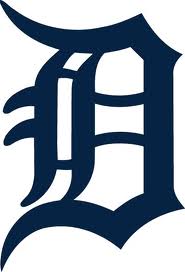 Name_________________Date__________________Come for assistance and cheerful encouragement after school Tues, Thurs, every day at lunchfootball/futbol teams start 11 playerssoftball teams start 9 playersbasketball teams start 5 playersgolf teams have 4 playerscurling teams have 3 playerschess is competitively played as a team of 1 playeruse these numbers for the homework problems earlier on this sheet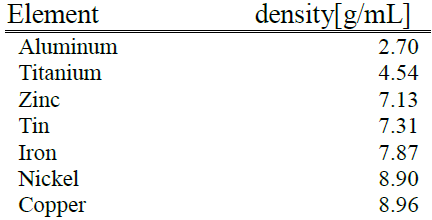 